ПОЛОЖЕНИЕо проведении открытого турнира по волейболу сидя среди людей с ограниченными физическими возможностями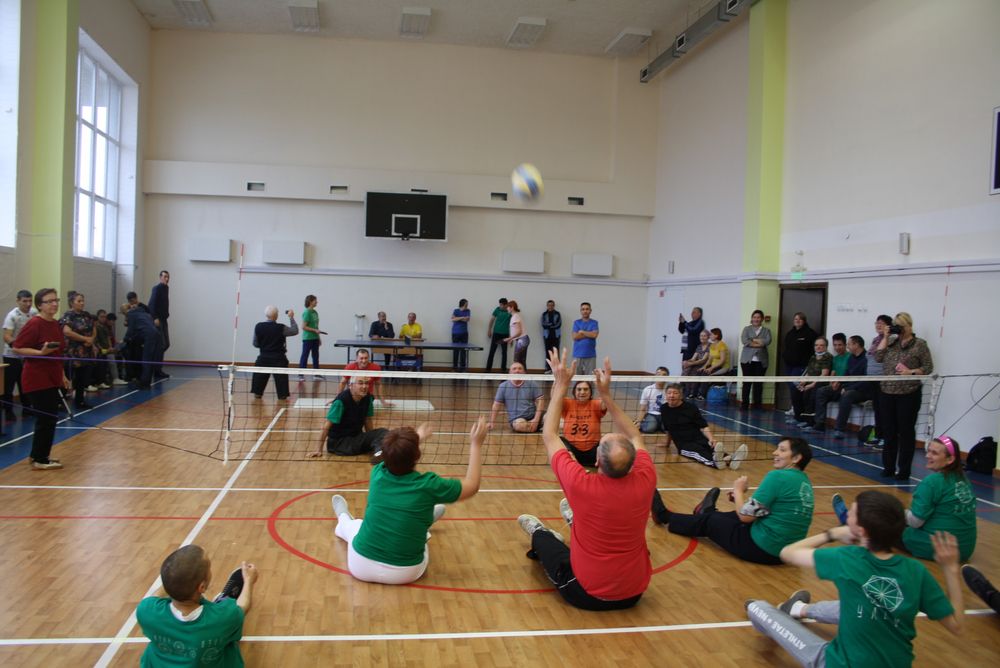 Уфа - 2023I. Общие положения   	Спортивные состязания проводится с целью:-  популяризации и развития спорта в городе Уфе и её сельских поселениях; -  пропаганды здорового образа жизни;-  содействия массовому развитию спорта;-  воспитания патриотизма и высоких моральных качеств;-  повышения спортивного мастерства.II. Место и сроки проведения турнира-  Место проведения: г. Уфа, с. Нагаево, бульвар Хасанова 4, МБОУ Школа № 147.- Соревнования проводятся 4 февраля  2023 года.  - Начало соревнований в 12.00 часов.- Соревнования проводятся в спортзале Школы № 147.III. Организаторы соревнованийОбщее руководство подготовкой и проведением соревнований осуществляет Уфимская городская организация инвалидов «МИР».Непосредственное проведение мероприятия возлагается на УГОИ «МИР», АНО «Спортивный клуб по развитию физкультуры и спорта «ДОБРО», МБОУ Школа № 147, а также судейскую коллегию в составе:Главный судья:  Мухамедшин Давлятгалей Мунавирович.Судья: Сюсин Игорь Иванович.Секретарь: Вершинина Анастасия Рафаиловна.IV. Требования к участникам соревнований и условия допускаК участию в мероприятии допускаются команды организаций инвалидов города Уфы и Уфимского района, городов Республики Башкортостан,  студенты высших и профессиональных учебных заведений, преподаватели и ученики Школы № 147.Все участники должны иметь при себе:- копию документа, удостоверяющего личность;- заявку на участие в соревнованиях.  Участники соревнований одеты в спортивную форму (футболки и трико).V. Программа соревнованийРегистрация участников соревнований 4 февраля 2023 г. с  11.00 часов.Открытие соревнования в 11.50 часов.Начало соревнования в 12.00 часов.Окончание соревнования в 13.00 часов.Награждение в 13.15 часов.Закрытие соревнований, отъезд участников в 14.00 часов.Условия проведенияКомандное первенство.Соревнования по волейболу сидя среди мужчин. Количество спортсменов в команде – 6 человек. Если в команде не хватает мужчин, то возможно формирование смешанного состава команды с участием женщин. Команда-победитель определяется по количеству выигранных партий.Количество команд участников соревнований не ограничено. Судья:  Сюсин ИгорьУсловия подведения итоговСоревнования проводятся согласно действующим правилам Федерации спорта лиц с поражением опорно-двигательного аппарата.В волейбол сидя играют две команды по шесть человек, в соответствии с правилами паралимпийского волейбола, с некоторыми изменениями. Во время удара или попытки удара по мячу какая-либо часть тела спортсмена от ягодиц до плеч должна находиться в контакте с площадкой. Каждой команде разрешается сделать не более трех касаний мяча до того, как мяч перейдет через сетку на половину команды соперников. Победитель матча определяется в пяти сетах. Счет в первых четырех сетах ведется до 25 очков, в пятом - до 15 очков. Все сеты должны быть выиграны с преимуществом не менее чем в два очка.В отличие от классического волейбола, игрокам передней линии разрешается блокировать подачу соперника.Площадка для игры в волейбол сидя имеет размеры 10м х 6м. Она разделена на две половины сеткой высотой 1.15м для мужчин и 1.05м для женщин.По итогам соревнований определяются команды призеры.Команда, набравшая большее количество очков, становится победителем спортивных соревнований.НаграждениеКоманда победитель награждается кубком, медалями и грамотами.Итоговые протоколы представляются участникам в течение 10 дней после окончания соревнований в электронном виде (при наличии эл. адреса).Условия финансированияРасходы, связанные с приобретением наградной атрибутики, полиграфической продукции, несет УГОИ «МИР».Расходы, связанные с приобретением памятных призов, несет УГОИ «МИР».Расходы, связанные с оплатой проезда на городском транспорте из Уфы до места проведения соревнований и обратно, несет УГОИ «МИР». Расходы, связанные с оплатой проезда из населенных пунктов (кроме Уфы) до места проведения соревнований и обратно, несут направляющие организации. Обеспечение безопасностиВ целях обеспечения безопасности участников и зрителей, разрешается проводить на спортивных сооружениях, принятых к эксплуатации государственными комиссиями, при условии наличия актов технического обследования готовности сооружения к проведению мероприятий. За обеспечение безопасности участников ответственность несут главная судейская коллегия и тренеры-представители команд.Подача заявок на участиеПредварительные заявки на участие в соревнованиях подаются в УГОИ «МИР» по тел./факс (8-347) 233-62-51, тел./вацап 8-987 1055 987 до 3 февраля 2023 года, эл. адрес: gvm0358@mail.ruПодача основных заявок и регистрация будут проводиться 4 февраля 2023 года на месте проведения соревнований.Данное положение является официальным вызовом на соревнованияЗАЯВКАна участие в открытом турнире по волейболу сидя среди людей с ограниченными физическими возможностямиг. Уфа, село Нагаево, бульвар Хасанова 4, МБОУ Школа № 1474 февраля 2023 годаот команды  _____________________________________________________Допущено _____________ человек                               Врач _____________________Представитель команды ___________________________________Руководитель ____________________________________Добраться до школы № 147 можно транспортом: Автобус № 124 -  «ГДК – Шипово», Маршрутка № 163, 163д - «Бульвар Славы – Шипово - Охлебинино»  - остановка в Нагаево «Сады Утёс»«УТВЕРЖДАЮ»Председатель Уфимской городской Организации инвалидов «МИР»______________В.М. Горбунов«___»______________2023 г.«УТВЕРЖДАЮ»Председатель Уфимской городской Организации инвалидов «МИР»______________В.М. Горбунов«___»______________2023 г.«УТВЕРЖДАЮ»Директор АНО «Спортивный клуб по развитию физкультуры и спорта «ДОБРО»____________Д.М. Мухамедшин«___»______________2023 г.«УТВЕРЖДАЮ»Директор АНО «Спортивный клуб по развитию физкультуры и спорта «ДОБРО»____________Д.М. Мухамедшин«___»______________2023 г.«СОГЛАСОВАНО»Директор МБОУ школа № 147____________Н.М. Силина«___»______________2023 г.«СОГЛАСОВАНО»Директор МБОУ школа № 147____________Н.М. Силина«___»______________2023 г.№ФИОГод рожденияТренер12345678910